湖北省海洋湖沼学会2018年学术年会（主题：长江大保护） (2018年11月2-4日 宜昌)第二轮通知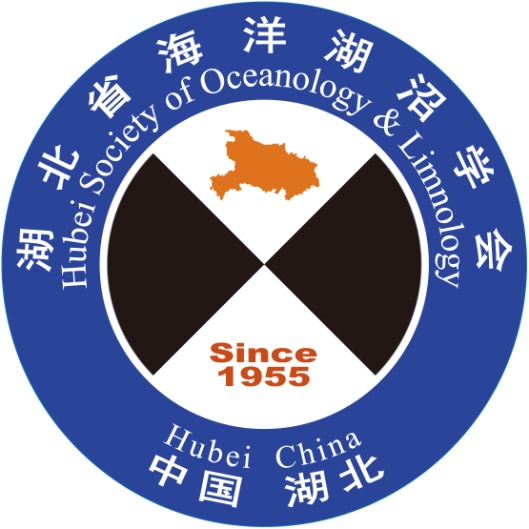 主办单位：湖北省海洋湖沼学会承办单位：三峡大学生物与制药学院三峡地区生态保护与治理国际联合研究中心中国科学院水生生物研究所湖北省海洋湖沼学会（Hubei Society of Oceanology & Limnology）是由从事水科学研究的相关单位和个人自愿组成的全省性、学术性、非盈利性社会组织，下设水生生物委员会、水环境委员会、生态水文委员会。经研究，学会决定于2018年11月2-4日在三峡大学举办学术年会。为此，诚挚地邀请湖北省及全国的水科学工作者莅临本届年会，兹将会议有关情况通报如下。重要时间节点：会议时间：2018年11月2-4日；2、参会回执和摘要提交截至：2018年10月28日。一、会议组委会召集人：解绶启 研究员、理事长，中国科学院水生生物研究所党委书记黄应平 教授、理事  三峡大学副校长联系人：刘立明 15549391020，ctguhb@ctgu.edu.cn 刘学勤 13476285770， hbols@ihb.ac.cn二、会议地点：三峡大学，湖北省宜昌市西陵区大学路8号。三、注册程序1. 注册时间：2018年11月2日13:00-22:00。2. 注册地点：三峡大学北门旁边爱格酒店大堂 从宜昌东站乘坐出租车达到（25-30元），约30-40分钟。或者在宜昌东站乘坐B613路公交车到三峡大学接待中心站，下车往前走100m，约40-50分钟。3. 注册流程：登记——缴费（普通参会人员500元，学生200元）——领取材料——提交报告PPT。四、学术报告11月3日上午大会报告，下午分会场报告。大会报告30分钟报告+10分钟提问，下午分会场报告15分钟报告+5分钟提问。每个分会场评选2-3名优秀学生报告，将颁发证书以资鼓励。11月4日会议结束，参会人员可自行联系前往三峡大坝、葛洲坝、中科院三峡水库香溪河生态系统实验站等考察。五、会议详细日程（11月3日）（一）开幕式时间：08:20-9:00地点：三峡大学行政楼求索报告厅内容：开幕式及相关议程——会议合影（二）大会报告时间：9:00-12:00地点：三峡大学行政楼求索报告厅内容：详见下表（三）分会场报告时间：14:00-18:00地点：三峡大学行政楼求索报告厅和行政楼三楼会议室第一分会场：地点：三峡大学行政楼求索报告厅第二分会场：地点：三峡大学行政楼三楼会议室六、会议摘要格式见附件1。七、会议回执    请将摘要（见附件1）和回执（附件2）发至hbols@ihb.ac.cn（10月28日截止）。收到邮件后我们将及时回复，未收到回复者请电话垂询，以防邮件丢失。附1、摘要格式标题宋体三号字，加黑作者1，作者1，2，作者1（1. 中国科学院水生生物研究所，武汉430072；2. 中国科学院大学，北京100049）摘要：青藏高原。。。。。。。。宋体5号字，300-500字。 关键词：宋体5号字，3-5个附件2、会议回执注：1. 请务必在10月28日前提交回执；2. 务请完整填写回执的各项内容；3. 以上表格一人一表。王洪铸，研究员，中国科学院水生生物研究所题  目：长江生态系统保护红线刍议9:00-9:4030min+10min汪正祥，教授，湖北大学题  目：亚热带高山泥炭藓湿地的保护与恢复9:40-10:2030min+10min休息10:20-10:30石小涛，教授，三峡大学题  目：典型鱼道障碍物下鱼类应对流场的游泳动力学过程10:30-11:1030min+10min朱江，主任，WWF武汉办公室题  目：全球保护热点议题下的长江思考11:10-11:5030min+10min赞助商演讲11:50-12:0010min姓名性别性别职务/职称职务/职称工作单位联系电话电子邮箱电子邮箱是否学生是否学生是否学生□是             □否□是             □否□是             □否□是             □否□是             □否□是             □否是否提交论文摘要是否提交论文摘要是否提交论文摘要□是             □否□是             □否□是             □否□是             □否□是             □否□是             □否论文摘要题目论文摘要题目论文摘要题目是否作会议口头报告是否作会议口头报告是否作会议口头报告□是             □否□是             □否□是             □否□是             □否□是             □否□是             □否报告题目报告题目报告题目住宿住宿住宿□单间            □标间         □自行预定酒店□单间            □标间         □自行预定酒店□单间            □标间         □自行预定酒店□单间            □标间         □自行预定酒店□单间            □标间         □自行预定酒店□单间            □标间         □自行预定酒店